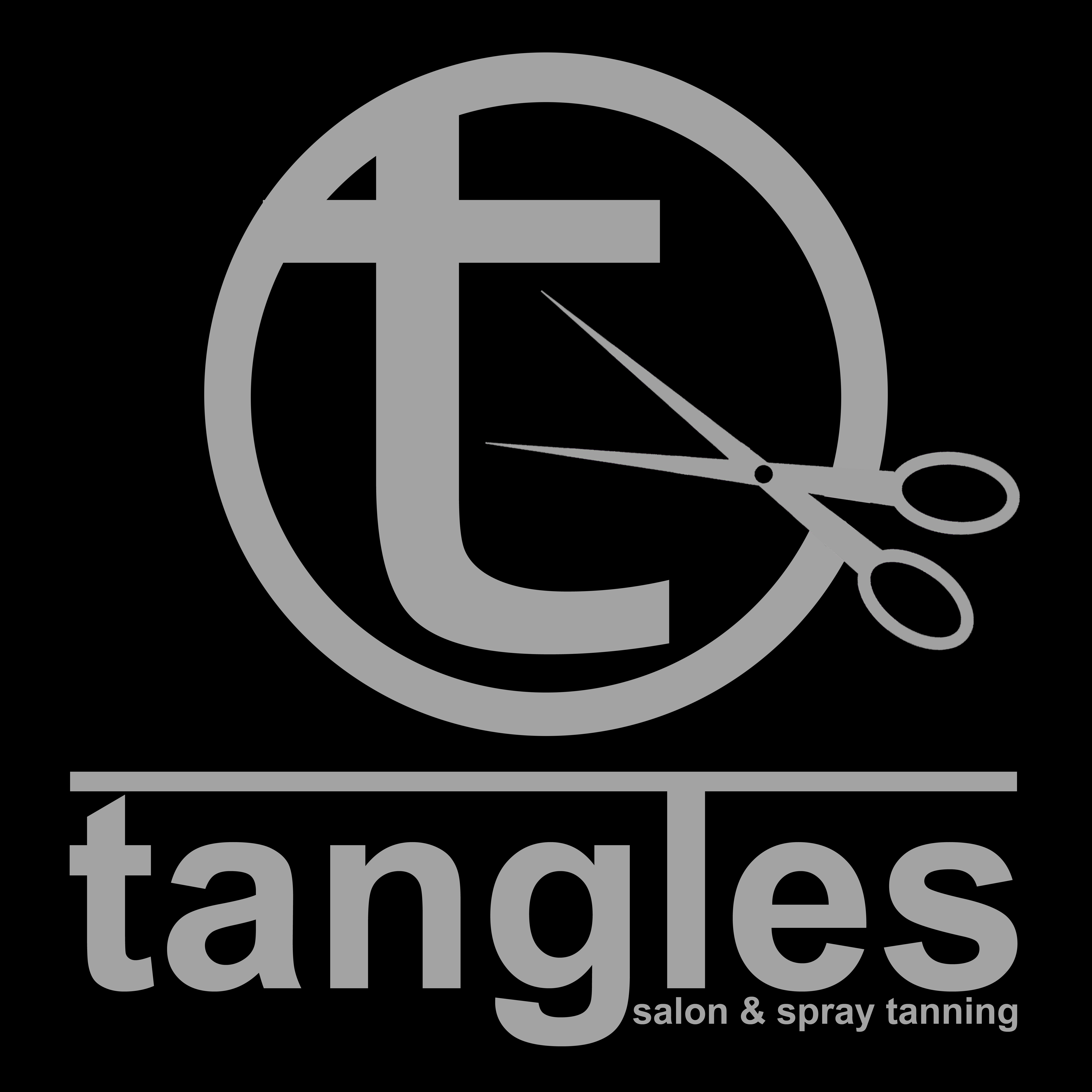 Tangles Salon Wedding Agreement245 E. Dominick StreetRome, N.Y. 13440I _______________________ (print Name) Understand and Agree to all conditions stated in above contract.Bride Signature: __________________________Date: _______________ Congratulations on your engagement! We are honored that you have chosen Tangles Salon to be a part of your special day. We require a few things in order to confirm your appointment date and time. Please be aware that this is a contract that requires a $250 deposit in the form of cash, check, venmo, or credit card will be held to “Save the date” and will be used towards your hair trial and day of. However, in the event that you must cancel your appointment prior to the reserved wedding date, you will forfeit your deposit. Checks Can be made payable to Tangles Salon. Credit cards are subject to a 5% charge.  Due to recent events all deposits are for day scheduled. We will not refund deposit if you choose to move your day.  BRIDE ONLY Please call to book trial appt. 6 months in advance. During wedding season weeknight and weekend appointments are not available. Appointment will be scheduled closer to your wedding date. Is a Trial required ? No, a Trial is not REQUIRED, but HIGHLY recommended. Pricing:We have a minimum of 6 styles to travel with 2 stylistsIf you DO NOT have 6 styles our minimum to travel is $550 plus deposit. Bridesmaid: $110 per head.  This includes everyone, for any style. Up, down, flower girl, mother of the bride, 2 curls or 200 curls.  $20 Charge for additional length and/or extensions will apply PLEASE LET BRIDESMAIDS KNOW THIS PRIOR TO DAY OF. In some cases an additional travel fee will apply for long distance travel (over 20 miles round trip)**Traveling in excess of 1 hour (round trip) will result in a fee of $35/hour (per stylist) and $0.75|mile** Weddings with a departure time of 4 a.m. or before will result in a fee of $100/per stylist.THIS FEE IS DUE DAY OF WEDDING.Additional Travel fee amount  $________________ *** Weddings scheduled on Sundays and/or Holiday/ Holiday weekends are subject to a $10 per head fee.Final Payment can be paid in Cash , Card, or Venmo NO CHECKS. Credit cards will be subject to a 5% fee. *Wedding Parties with a head count of less than 15 we travel with TWO STYLISTS. If you want a 3rd Stylist because of limited time and you do not have 15 girls, its an additional $10 per head. Wedding Date: ______________Time to be done by: _________________Number of styles:________________________This Is the number you will be contracted and charged for. Changes can be made up to 60 BUSINESS days of wedding date. Location ___________________________ (salon or travel)Brides Name____________________________Bride Phone ___________________________Bride Email_______________________________On the wedding day, the hair will be done in an assembly line type fashion. The bride must communicate the importance of everyone being present at the same time, properly prepared, and ready to go when we need you. TIMED Schedules DO NOT WORK. Everyone must be ready when called. WE CHARGE an additional $35 EVERY 15 MINS WE ARE STANDING AROUND to be paid by the bride.  Every person getting their hair done  must have their hair already blown dry. The stylist will not allow time for this. If such a case arises, the stylist will charge $35 to blow dry (if time permits) or the service will be forfeited and the charge will still apply. The Bride must confirm and commit to the number of services stated above. Charges will include all people stated above. The stylist needs a designated space to set up when on location. The bride is responsible for clearing an area before the stylist arrives. The stylist(s) will need a work area with a chair near an outlet in a no walk-through traffic area. Good light and a mirror is a plus! If services cannot be performed due to insufficient work conditions or tardiness, all fees still apply. The hair stylist will not be held liable for any injuries that should arise while on location. REMINDER:  _Be sure all members of the bridal party have dry hair upon arrival.  _Please remember all accessories (veils, flowers, etc.)  _Please wear a button down shirt on the day of the updos.  _Please arrive for your services with your entire party on time; please consider our guests who are scheduled after you. If a wedding party is late for the stylist, the stylist may or may not be able to accommodate the new arrival time. If the scope of the original contract cannot be fulfilled due to clients tardiness, services may be reduced. However, clients are liable for the original total fee. I understand in the unfortunate event that the wedding does not take place and it is within 60 business days of the event, the contract in its entirety needs to be paid in full by date reserved. 